платформенные тележки.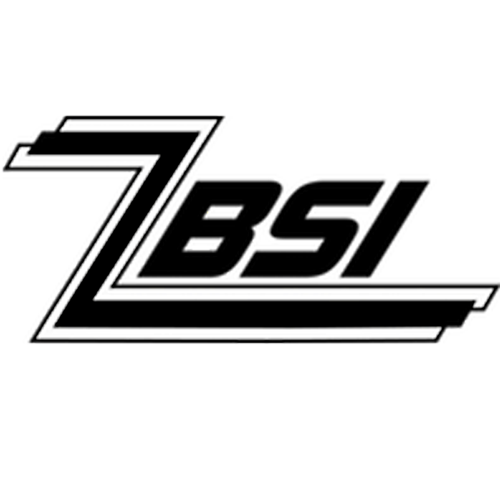 цены
Цены указаны со скидками, по акции с 14.10.2022 по 30.11.2022.Тележка платформенная ТПЛ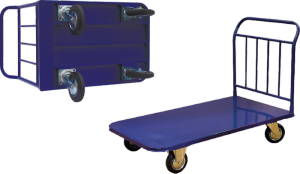 Платформенные тележки с двумя ручками, в продаже в комплектации: платформа без колес / с колесами.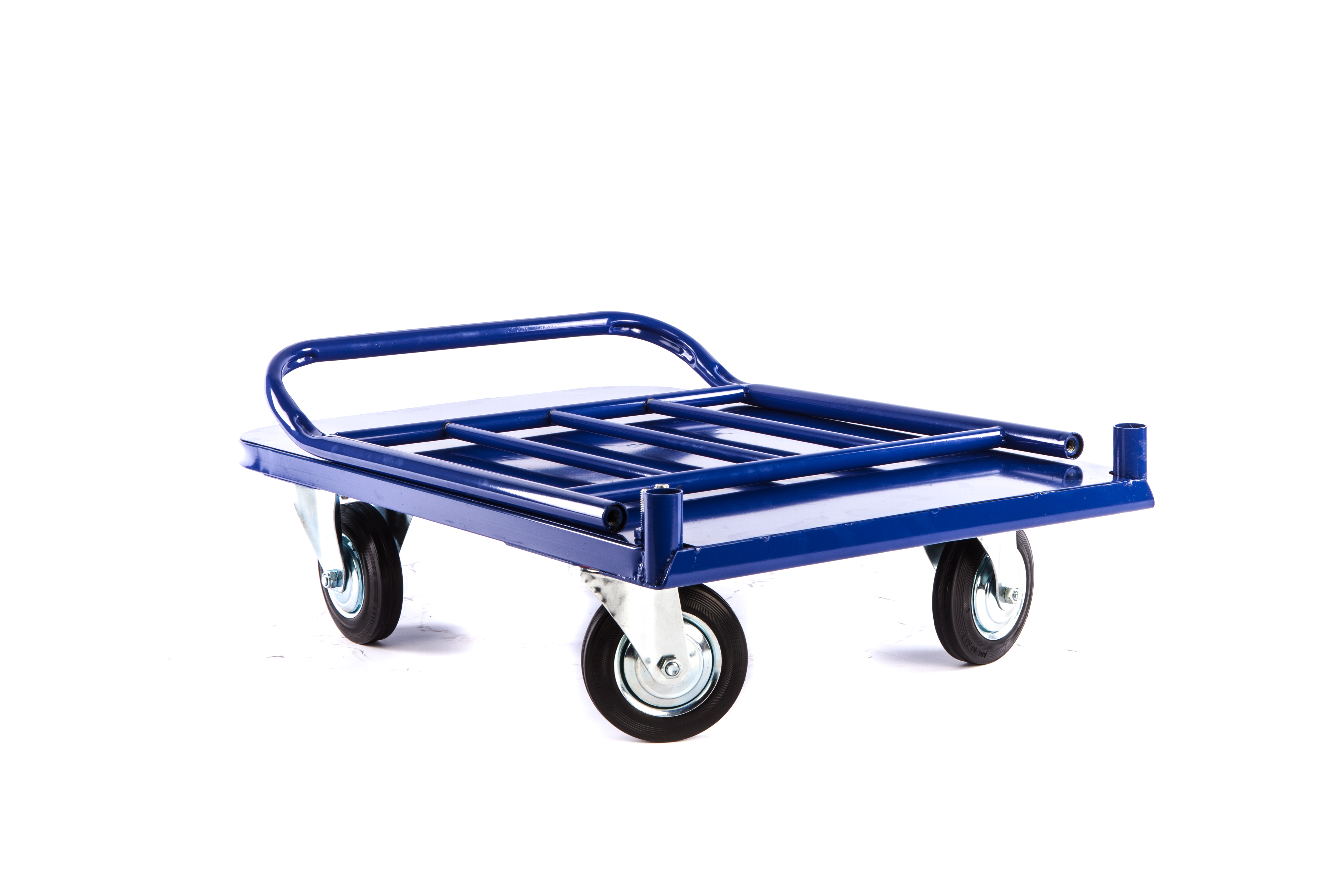 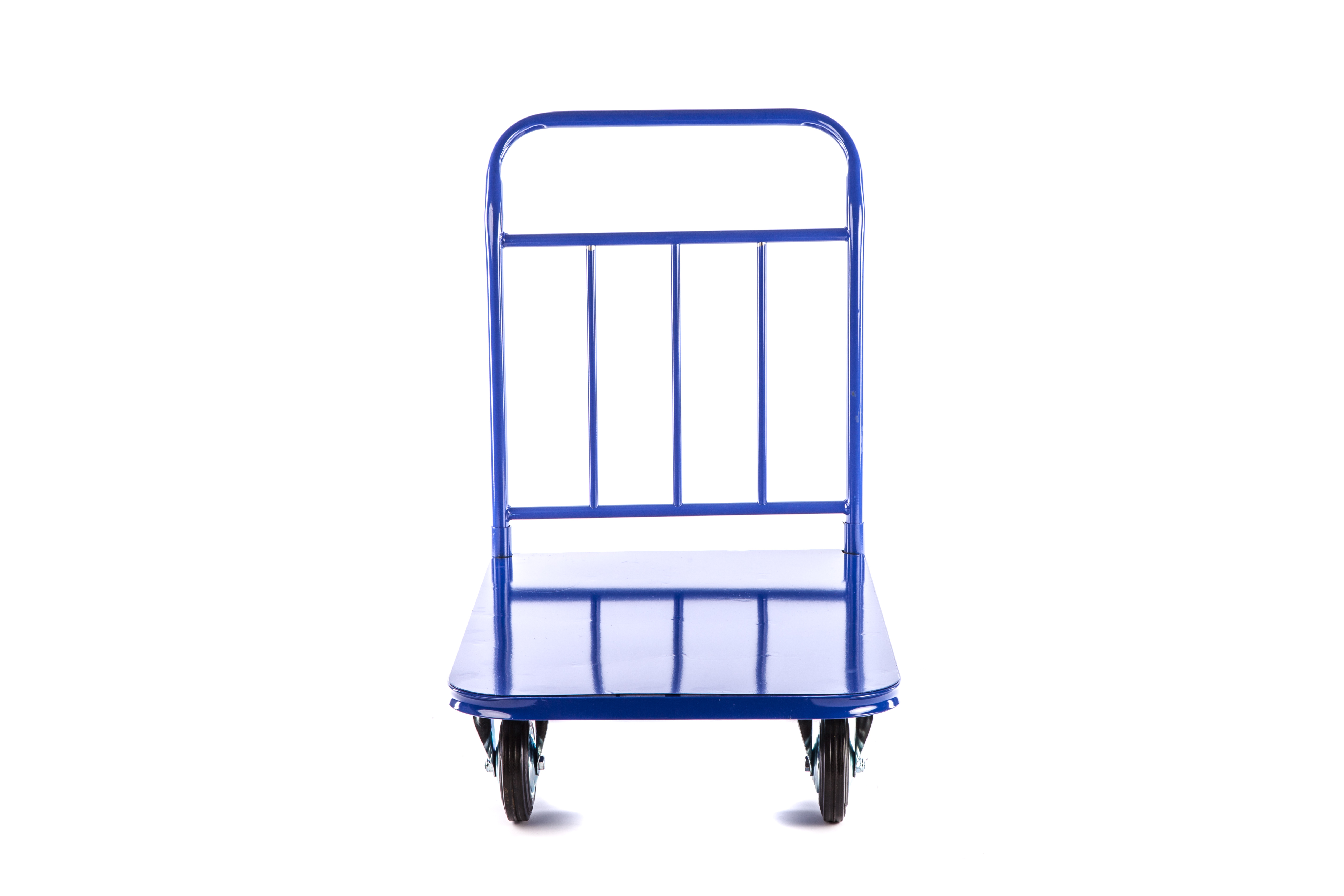 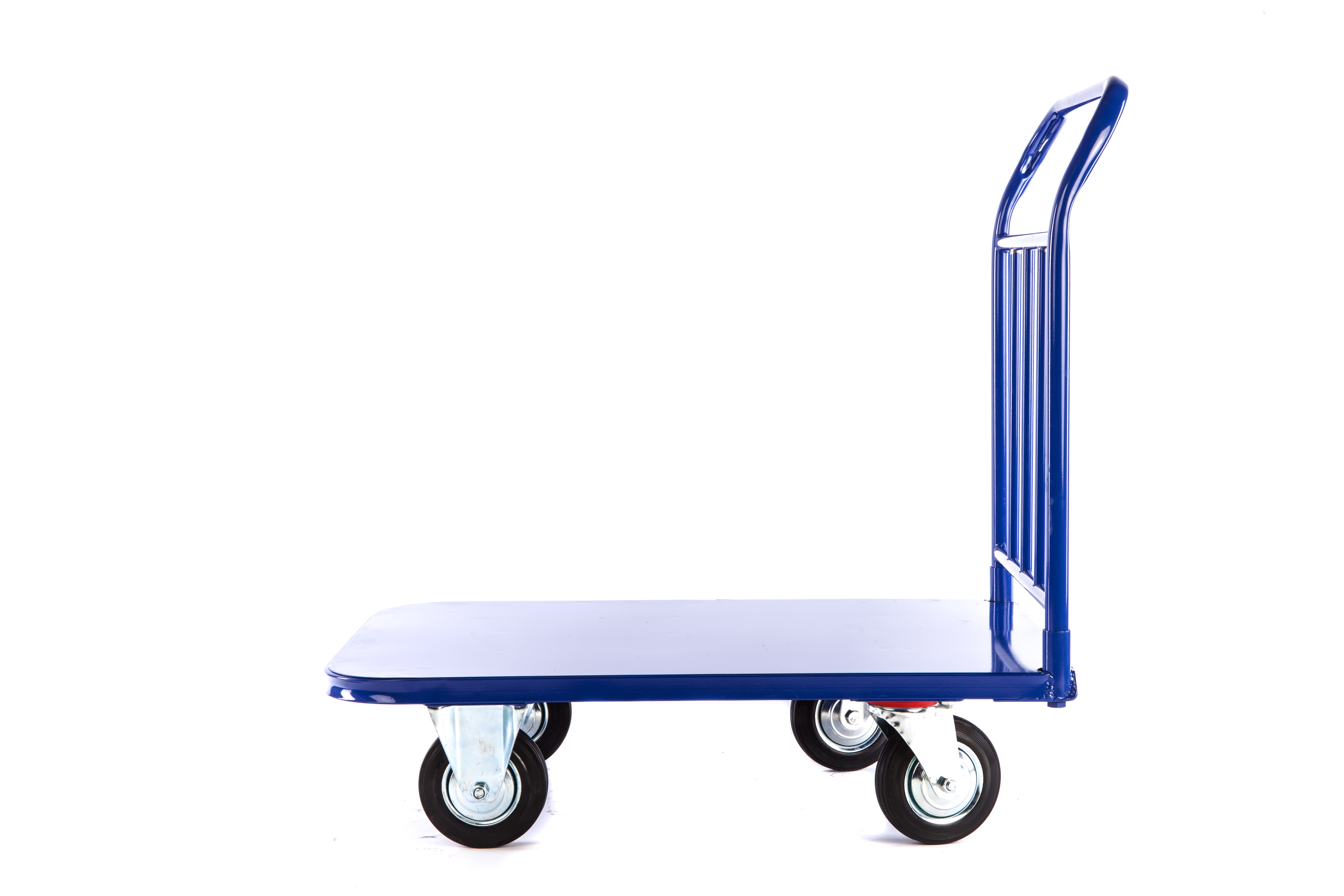 Звоните! Цены на платформенные тележки с бортами — со скидками, по акции с 14.10.2022 по 30.11.2022.Тележка платформенная с сетчатыми бортами  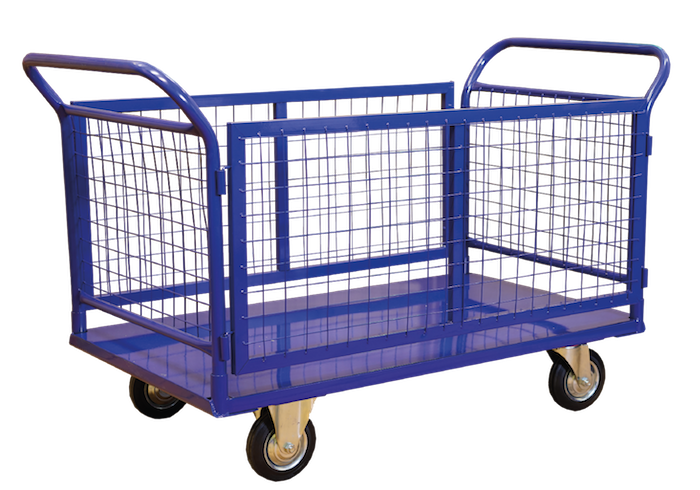 Платформенные тележки с раскрывающимися сетчатыми бортами, с двумя ручками, складные, в продаже в комплектации: без колес / с колесами. 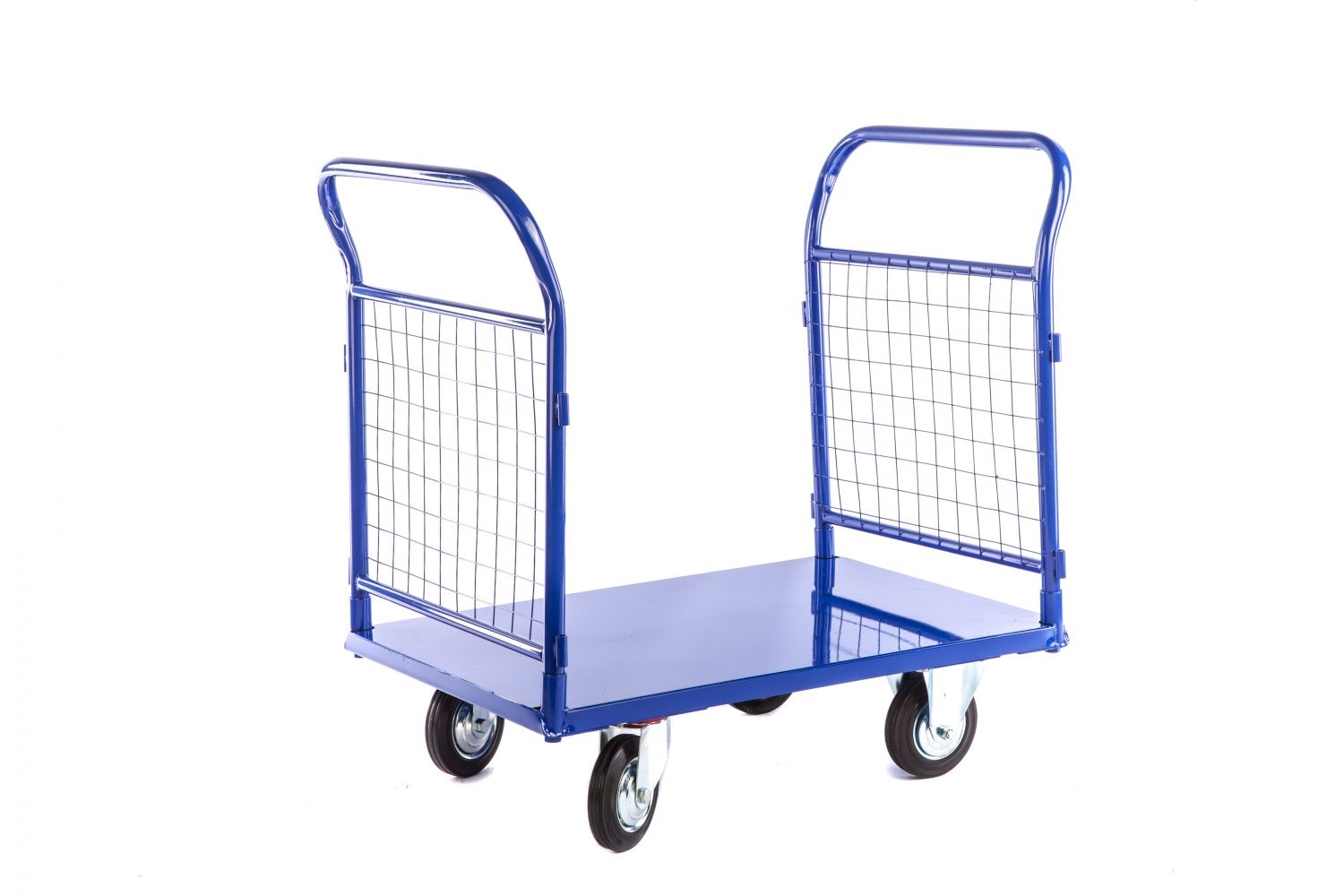 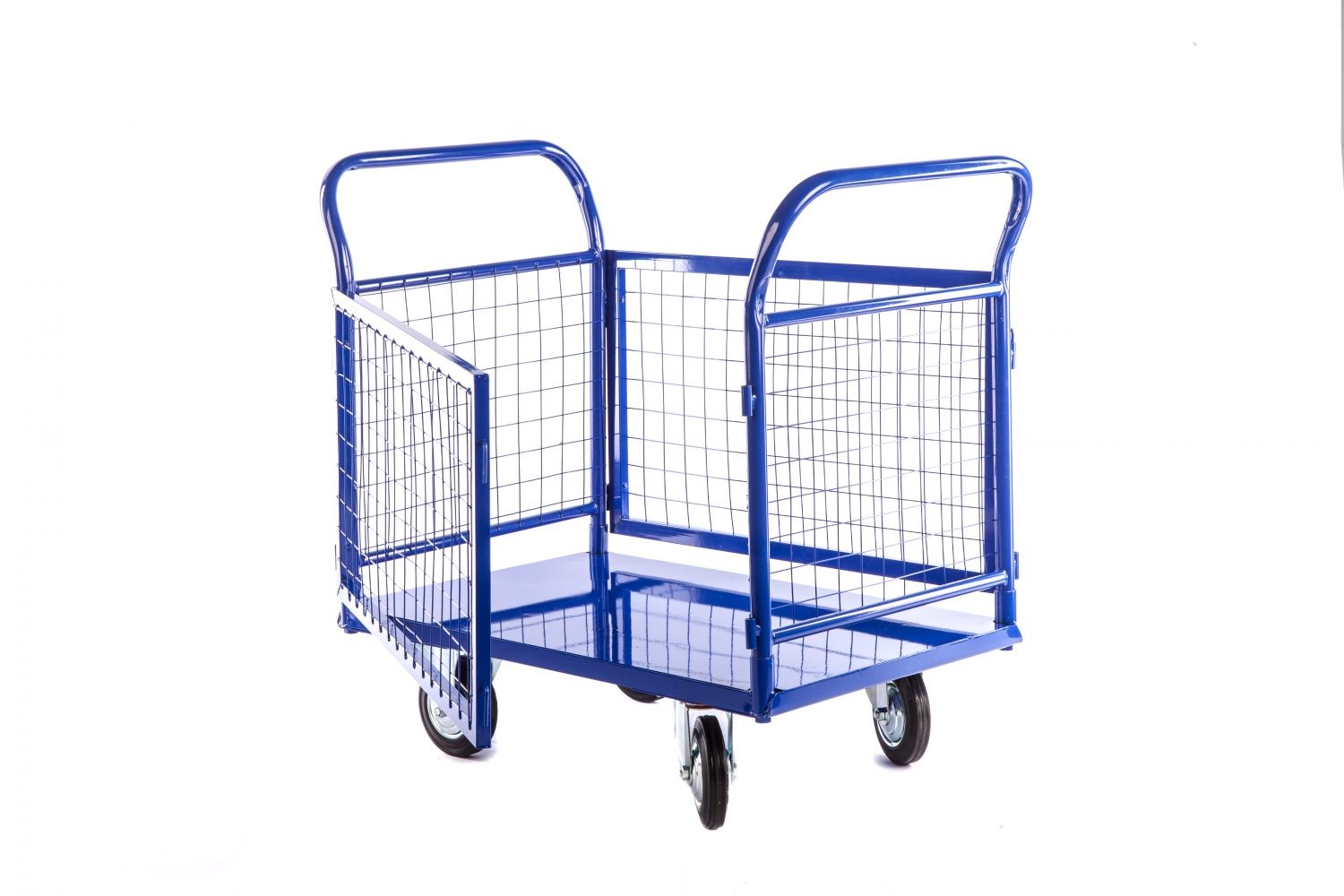 Тележка дворника с бортами  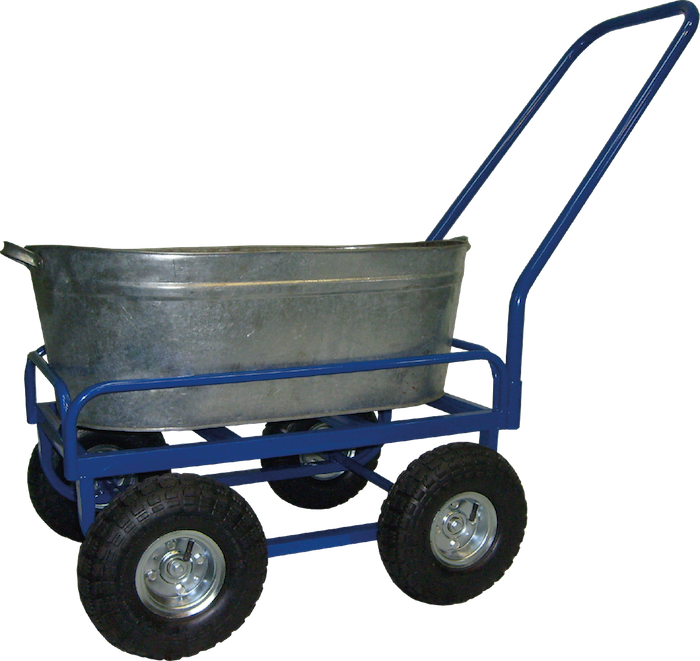 Тележки дворника с одной ручкой, с поворотными/ неповоротными колесами —  литыми / пневмоколесами. 
По желанию, комплектуется корытом (ванной).Тележка дворника 700 х 865 х 400 мм. Без колес — 2366 рубля.Цены на тележки дворника с колесами — по запросу.Тележка дворника 700 х 865 х 400 мм, с литыми колесами ø 200мм х 2 шт., ø 160 мм х 2 шт. 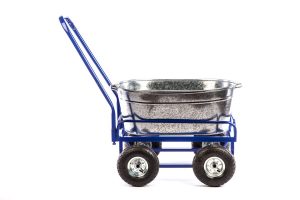 Тележка дворника 700 х 865 х 400 мм, с литыми колесами  ø 250мм х 2 шт., ø 200 мм х 2 шт. Тележка дворника 700 х 865 х 400 мм, с пневмоколесами ø 250мм х 2 шт. и литые ø 200 мм х 2 шт. Звоните! OOO «ЗБСИ». Завод бытовых и строительных изделий. 2022. www.zbsi.ru +7 (495) 236-73-96 доб.1Платформа без колесТележка платформенная с колесами диаметром:Тележка платформенная с колесами диаметром:Тележка платформенная с колесами диаметром:Тележка платформенная с колесами диаметром:Платформа без колес125 мм  160 мм 200 мм   250 мм Платформенная тележка с листом 500 х 1000 мм  
ПЛ 5х10-1Р без бортов 1 ручкаПлатформенная тележка с листом 500 х 1000 мм  
ПЛ 5х10-1Р без бортов 1 ручкаПлатформенная тележка с листом 500 х 1000 мм  
ПЛ 5х10-1Р без бортов 1 ручкаПлатформенная тележка с листом 500 х 1000 мм  
ПЛ 5х10-1Р без бортов 1 ручкаПлатформенная тележка с листом 500 х 1000 мм  
ПЛ 5х10-1Р без бортов 1 ручка4 7006 1906 5707 840Платформенная тележка 500 х 800 ПЛ 5х8-1РПлатформенная тележка 500 х 800 ПЛ 5х8-1РПлатформенная тележка 500 х 800 ПЛ 5х8-1РПлатформенная тележка 500 х 800 ПЛ 5х8-1РПлатформенная тележка 500 х 800 ПЛ 5х8-1Р4 40056505 8906 2707 540Платформенная тележка 600 х 1000 ПЛ 6х10-1РПлатформенная тележка 600 х 1000 ПЛ 6х10-1РПлатформенная тележка 600 х 1000 ПЛ 6х10-1РПлатформенная тележка 600 х 1000 ПЛ 6х10-1РПлатформенная тележка 600 х 1000 ПЛ 6х10-1Р5 0006 4906 8708 140Платформенная тележка 600 х 1200 ПЛ 6х12-1РПлатформенная тележка 600 х 1200 ПЛ 6х12-1РПлатформенная тележка 600 х 1200 ПЛ 6х12-1РПлатформенная тележка 600 х 1200 ПЛ 6х12-1РПлатформенная тележка 600 х 1200 ПЛ 6х12-1Р5 5307 0207 4008 670Платформенная тележка 600 х 900 ПЛ 6х9-1РПлатформенная тележка 600 х 900 ПЛ 6х9-1РПлатформенная тележка 600 х 900 ПЛ 6х9-1РПлатформенная тележка 600 х 900 ПЛ 6х9-1РПлатформенная тележка 600 х 900 ПЛ 6х9-1Р4 60058506 0906 4707 740Платформенная тележка 700 х 1000 ПЛ 7х10-1РПлатформенная тележка 700 х 1000 ПЛ 7х10-1РПлатформенная тележка 700 х 1000 ПЛ 7х10-1РПлатформенная тележка 700 х 1000 ПЛ 7х10-1РПлатформенная тележка 700 х 1000 ПЛ 7х10-1Р5 6837 1737 5538 823Платформенная тележка 700 х 1200 ПЛ 7х12-1РПлатформенная тележка 700 х 1200 ПЛ 7х12-1РПлатформенная тележка 700 х 1200 ПЛ 7х12-1РПлатформенная тележка 700 х 1200 ПЛ 7х12-1РПлатформенная тележка 700 х 1200 ПЛ 7х12-1Р5 9387 4287 8089 078Платформенная тележка 800 х 1200 ПЛ 8х12-1РПлатформенная тележка 800 х 1200 ПЛ 8х12-1РПлатформенная тележка 800 х 1200 ПЛ 8х12-1РПлатформенная тележка 800 х 1200 ПЛ 8х12-1РПлатформенная тележка 800 х 1200 ПЛ 8х12-1Р6 3467 8368 2169 486Платформенная тележка 800 х 1400 ПЛ 8х14-1РПлатформенная тележка 800 х 1400 ПЛ 8х14-1РПлатформенная тележка 800 х 1400 ПЛ 8х14-1РПлатформенная тележка 800 х 1400 ПЛ 8х14-1РПлатформенная тележка 800 х 1400 ПЛ 8х14-1Р7 4688 9589 33810 608Платформенная тележка 900х1800 ПЛ 9х18-1РПлатформенная тележка 900х1800 ПЛ 9х18-1РПлатформенная тележка 900х1800 ПЛ 9х18-1РПлатформенная тележка 900х1800 ПЛ 9х18-1РПлатформенная тележка 900х1800 ПЛ 9х18-1Р7 8769 3669 74611 016Платформа без колесТележка платформенная с бортами,           с колесами  диаметром:Тележка платформенная с бортами,           с колесами  диаметром:Тележка платформенная с бортами,           с колесами  диаметром:Тележка платформенная с бортами,           с колесами  диаметром:Платформа без колес125 мм  160 мм 200 мм   250 мм Платформенная тележка с листом 500 х 1000 мм  
ПЛ 5х10-2Р без бортов 1 ручкаПлатформенная тележка с листом 500 х 1000 мм  
ПЛ 5х10-2Р без бортов 1 ручкаПлатформенная тележка с листом 500 х 1000 мм  
ПЛ 5х10-2Р без бортов 1 ручкаПлатформенная тележка с листом 500 х 1000 мм  
ПЛ 5х10-2Р без бортов 1 ручкаПлатформенная тележка с листом 500 х 1000 мм  
ПЛ 5х10-2Р без бортов 1 ручка7 7159 2059 58510 855Платформенная тележка 500 х 800 ПЛ 5х8-1РПлатформенная тележка 500 х 800 ПЛ 5х8-1РПлатформенная тележка 500 х 800 ПЛ 5х8-1РПлатформенная тележка 500 х 800 ПЛ 5х8-1РПлатформенная тележка 500 х 800 ПЛ 5х8-1Р7 4008 8909 27010 540Платформенная тележка 600 х 1000 ПЛ 6х10-1РПлатформенная тележка 600 х 1000 ПЛ 6х10-1РПлатформенная тележка 600 х 1000 ПЛ 6х10-1РПлатформенная тележка 600 х 1000 ПЛ 6х10-1РПлатформенная тележка 600 х 1000 ПЛ 6х10-1Р8 2259 71510 09511 365Платформенная тележка 600 х 1200 ПЛ 6х12-1РПлатформенная тележка 600 х 1200 ПЛ 6х12-1РПлатформенная тележка 600 х 1200 ПЛ 6х12-1РПлатформенная тележка 600 х 1200 ПЛ 6х12-1РПлатформенная тележка 600 х 1200 ПЛ 6х12-1Р8 4299 91910 29911 569Платформенная тележка 600 х 900 ПЛ 6х9-1РПлатформенная тележка 600 х 900 ПЛ 6х9-1РПлатформенная тележка 600 х 900 ПЛ 6х9-1РПлатформенная тележка 600 х 900 ПЛ 6х9-1РПлатформенная тележка 600 х 900 ПЛ 6х9-1Р7 9199 4099 78911 059Платформенная тележка 700 х 1000 ПЛ 7х10-1РПлатформенная тележка 700 х 1000 ПЛ 7х10-1РПлатформенная тележка 700 х 1000 ПЛ 7х10-1РПлатформенная тележка 700 х 1000 ПЛ 7х10-1РПлатформенная тележка 700 х 1000 ПЛ 7х10-1Р8 1979 68710 06711 337Платформенная тележка 700 х 1200 ПЛ 7х12-1РПлатформенная тележка 700 х 1200 ПЛ 7х12-1РПлатформенная тележка 700 х 1200 ПЛ 7х12-1РПлатформенная тележка 700 х 1200 ПЛ 7х12-1РПлатформенная тележка 700 х 1200 ПЛ 7х12-1Р8 53110 02110 40111 671Платформенная тележка 800 х 1200 ПЛ 8х12-1РПлатформенная тележка 800 х 1200 ПЛ 8х12-1РПлатформенная тележка 800 х 1200 ПЛ 8х12-1РПлатформенная тележка 800 х 1200 ПЛ 8х12-1РПлатформенная тележка 800 х 1200 ПЛ 8х12-1Р9 55111 04111 42112 691Платформенная тележка 800 х 1400 ПЛ 8х14-1РПлатформенная тележка 800 х 1400 ПЛ 8х14-1РПлатформенная тележка 800 х 1400 ПЛ 8х14-1РПлатформенная тележка 800 х 1400 ПЛ 8х14-1РПлатформенная тележка 800 х 1400 ПЛ 8х14-1Р11 30012 79013 17014 440